MOD	EUR/44A9/1RÉSOLUTION 167 (RÉV. )Renforcement et développement des capacités de l'UIT pour
les réunions électroniques et des moyens permettant
de faire avancer les travaux de l'UnionLa Conférence de plénipotentiaires de l'Union internationale des télécommunications (),considéranta)	;b)	la rapidité de l'évolution technologique dans le domaine des télécommunications et les adaptations politiques, réglementaires et d'infrastructure qui sont nécessaires aux niveaux national, régional et mondial;c)	qu'en conséquence, il est nécessaire de susciter la participation la plus large possible des membres de l'UIT du monde entier pour examiner ces questions dans les travaux de l'Union;d)	que l'évolution des techniques et des moyens concernant la tenue de réunions électroniques et le perfectionnement des méthodes de travail électroniques (EWM) permettront une collaboration plus ouverte, plus rapide et plus facile entre les participants aux travaux de l'UIT;e)	,rappelanta)	la Résolution 66 (Rév. ) de la présente Conférence, intitulée "Documents et publications de l'Union", concernant la mise à disposition des documents sous forme électronique;)	la Résolution 175 (Rév. ) de la présente Conférence sur l'accessibilité des télécommunications/TIC pour les personnes handicapées, y compris les personnes souffrant de handicaps liés à l'âge, en vertu de laquelle il a été décidé de tenir compte des personnes handicapées et des personnes ayant des besoins particuliersreconnaissant)	que la participation par voie électronique apporte d'importants avantages aux membres de l'Union, en réduisant les frais de mission, et facilite une participation plus large; )	que de nombreuses réunions de l'UIT font déjà l'objet de diffusions audio et vidéo sur le web et que l'utilisation de la visioconférence, des appels en audioconférence, du sous-titrage en temps réel ainsi que d'outils de collaboration utilisant le web aux fins de la participation électronique à certains types de réunions est encouragée dans les réunions des Secteurs et du Secrétariat général;)	les difficultés budgétaires que rencontrent les délégués de nombreux pays, en particulier, des pays en développement, pour se déplacer afin de participer aux réunions traditionnelles de l'UIT;)	que les bureaux régionaux constituent un prolongement de l'Union dans son ensemble, et qu'en conséquence, les méthodes EWM contribueront à renforcer l'efficacité des activités de l'Union, et notamment la mise en œuvre des projets;)	que le rôle que l'on attend des bureaux régionaux est primordial pour que l'Union s'acquitte pleinement de son mandat essentiel et qu'à cette fin, il est nécessaire que ces bureaux puissent des réunions électroniques avec les États Membres,reconnaissant en outrea)	les rapports annuels présentés par le Secrétaire général au Conseil de l'UIT sur la mise en œuvre de la présente résolution;b)	le rapport soumis à la présente Conférence par le Conseil à sa session de ;c)	les difficultés financières, juridiques, techniques et de procédure que soulève la participation à distance pour tous, notamment en ce qui concerne:–	les différences de fuseau horaire entre les régions et par rapport à Genève, notamment par rapport aux régions Amériques et Asie-Pacifique;–	les coûts afférents aux infrastructures, au large bande, aux équipements, aux applications et au personnel, en particulier dans les pays en développement;–	les droits et le statut juridique des participants à distance et de ceux assurant la présidence à distance;–	les insuffisances des procédures officielles prévues pour les participants à distance par rapport à celles applicables aux participants présents physiquement;–	les insuffisances des infrastructures de télécommunication dans certains pays dues à des connexions instables ou inadaptées;–	la nécessité d'améliorer l'accessibilité pour les personnes handicapées et les personnes ayant des besoins particuliers,notanta)	que l'existence de réunions électroniques, assortie de règles et de procédures bien établies, aidera l'UIT à élargir la participation des parties prenantes potentielles, qu'il s'agisse d'experts d'entités membres ou non membres, en particulier celles des pays en développement, qui ne sont pas en mesure de participer aux réunions traditionnelles;b)	que les méthodes EWM ont grandement contribué  travaux des groupes des Secteurs, tels que les groupes de rapporteurs et les groupes de travail du Conseil, et que les communications électroniques ont permis de faire progresser les travaux, par exemple l'élaboration de textes, dans différentes instances de l'Union;c)	que différents modes de participation conviennent pour différents types de réunions;d)	que les réunions électroniques gérées par les bureaux régionaux peuvent faciliter la coordination régionale, afin de promouvoir une plus grande participation des États Membres aux travaux des commissions d'études des trois Secteurs;e)	qu'il est nécessaire d'adopter une approche concertée et harmonisée concernant les technologies utilisées,soulignanta)	qu'il est nécessaire de disposer de procédures de garantir une participation juste et équitable pour tous;b)	que les réunions électroniques peuvent contribuer à réduire la fracture numérique;c)	que la mise en œuvre de réunions favorise le rôle de chef de file que joue l'UIT dans la coordination concernant les TIC et les changements climatiques, ainsi que l'accessibilité,décide1	que l'UIT doit continuer de perfectionner ses moyens et ses capacités de participation à distance, par voie électronique, aux réunions appropriées de l'Union, y compris à celles des groupes de travail institués par le Conseil;2	que l'UIT doit ;3	que l'Union doit continuer à élaborer des méthodes EWM, dans la limite des ressources budgétaires disponibles, pour la participation des personnes handicapées et des personnes ayant des besoins particuliers, notamment le sous-titrage pour les personnes malentendantes, l'audioconférence pour les personnes malvoyantes, les conférences sur le web pour les personnes à mobilité réduite, ainsi que d'autres solutions et moyens pour faire face à d'autres problèmes analogues;4	que l'Union doit continuer d'étudier l'incidence de la participation à distance sur le Règlement intérieur;5	que l'Union doit fournir des moyens et des capacités de travail électroniques lors des réunions, ateliers et cours de formation, en particulier pour aider les pays en développement qui connaissent des limitations de largeur de bande et d'autres contraintes;6	d'encourager les pays en développement à participer par voie électronique aux réunions, ateliers et formations, en mettant à leur disposition des moyens et des lignes directrices simplifiés, et en les exonérant, dans les limites des crédits que le Conseil est habilité à autoriser, de toutes dépenses autres que celles liées à l'appel local ou à la connectivité Internet,charge le Secrétaire général, après consultation et en collaboration avec les Directeurs des trois Bureaux1	de prendre  des incidences juridiques, techniques et financières, ainsi que des conséquences sur le plan de la sécurité ;2	de  soit, autant que possible, neutre sur le plan technologique et rentable, pour permettre une participation aussi large que possible, tout en répondant aux exigences requises en matière de sécurité;3	de déterminer et d'examiner à intervalles réguliers les coûts et les avantages des différentes mesures;4	d'associer les groupes consultatifs à évaluation de l'utilisation des réunions électroniques  aspects juridiques;5	de faire rapport régulièrement au Conseil sur l'évolution de la situation concernant les réunions électroniques, afin de faire le point des progrès accomplis quant à leur utilisation à l'UIT;6	de faire rapport au Conseil sur la possibilité d'étendre l'utilisation des langues aux réunions électroniques,charge le Secrétaire généralde communiquer des informations sur les avancées et les progrès accomplis à l'UIT en ce qui concerne les réunions électroniques aux institutions spécialisées des Nations Unies et à d'autres institutions spécialisées, afin qu'elles les examinent,charge les Directeurs des Bureaux, après consultation des groupes consultatifs des Secteurs, ,charge le Conseil de l'UITd'examiner les besoins financiers nécessaires à la mise en œuvre de la présente résolution et d'allouer les ressources financières requises, dans les limites des ressources disponibles et conformément aux plans financier et stratégiqueANNEXE 1 DE LA RÉSOLUTION 167 (RÉV. )______________Conférence de plénipotentiaires (PP-22)
Bucarest, 26 septembre – 14 octobre 2022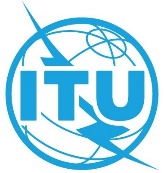 SÉANCE PLÉNIÈREAddendum 9 au
Document 44-F8 août 2022Original: anglaisétats Membres de la Conférence européenne des Administrations des postes 
et des télécommunications (CEPT)états Membres de la Conférence européenne des Administrations des postes 
et des télécommunications (CEPT)ECP 9 – RéVISION de la RéSOLUTION 167:ECP 9 – RéVISION de la RéSOLUTION 167:Renforcement et développement des capacités de l'UIT pour
les réunions électroniques et des moyens permettant
de faire avancer les travaux de l'UnionRenforcement et développement des capacités de l'UIT pour
les réunions électroniques et des moyens permettant
de faire avancer les travaux de l'Union